Math 8: Surface Area Final Exam ReviewViews of 3D ObjectsDraw and label the top, front and side view of the object. Use a ruler!Sketch a 3D object. Use isometric dot paper!Top				Front				SideDraw the top, front and side view after a 90˚ clockwise rotation.Nets of 3D objects.Sketch a net for the object.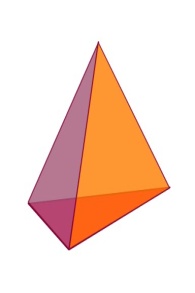 Identify the solid that can be created by the net. Provide a sketch.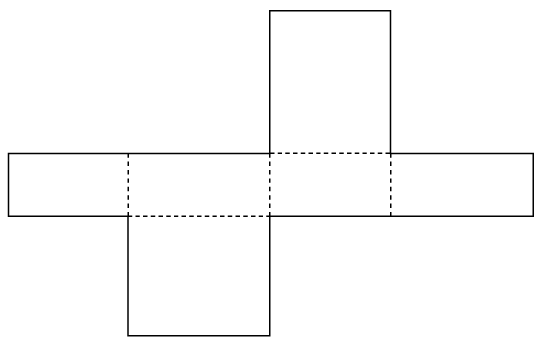 Surface Area of a PrismFind the surface area to the nearest tenth.Jill is covering three blocks with paper. The dimensions of the first box are 1 cm x 1 cm x 1cm, the second are 2 cm x 2cm x 2cm and the third is 3 cm x 3cm x 3cm. If he is not covering the tops how much paper does she need?Surface Area of a CylinderFind the surface area of a cylinder to the nearest tenth with a diameter of 10 cm and length of 72 cm.If the following cylinder needs to painted with one coat everywhere except the bottom, how much paint is required?Questions to ReviewPage	168 #3 – 7, 9Page	173 #3 – 5, 7, 85.1 & 5.2 Views of 3D Objects & Nets of 3D Objects (This was an assignment “for marks”)Page 180 # 3, 5, 6, 7, 8, 10, 11, 12 (I would look at these!!!)Page 186 # 5, 6, 8 – 10Surface Area Assignment 2Surface Area Test